Song contest in english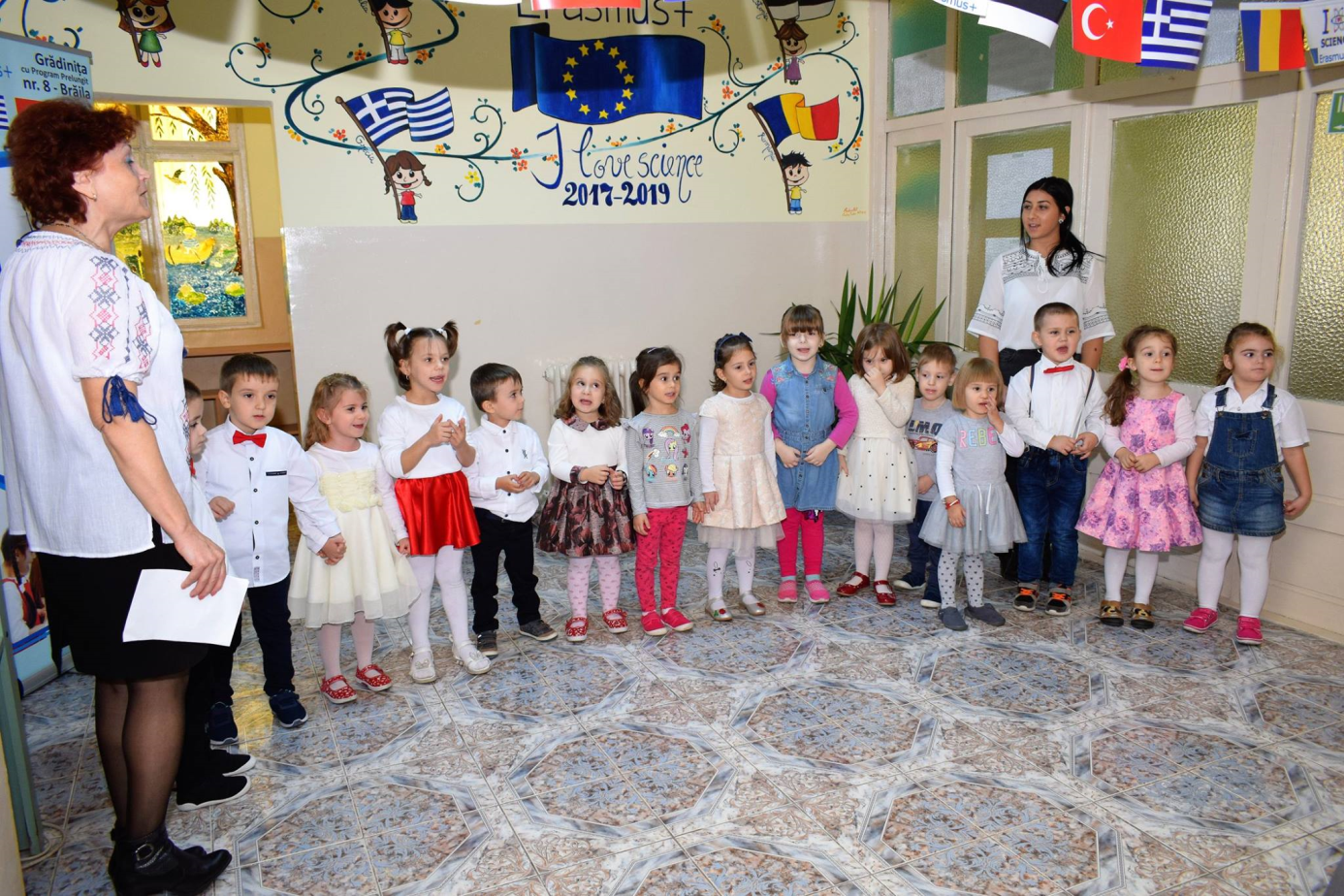 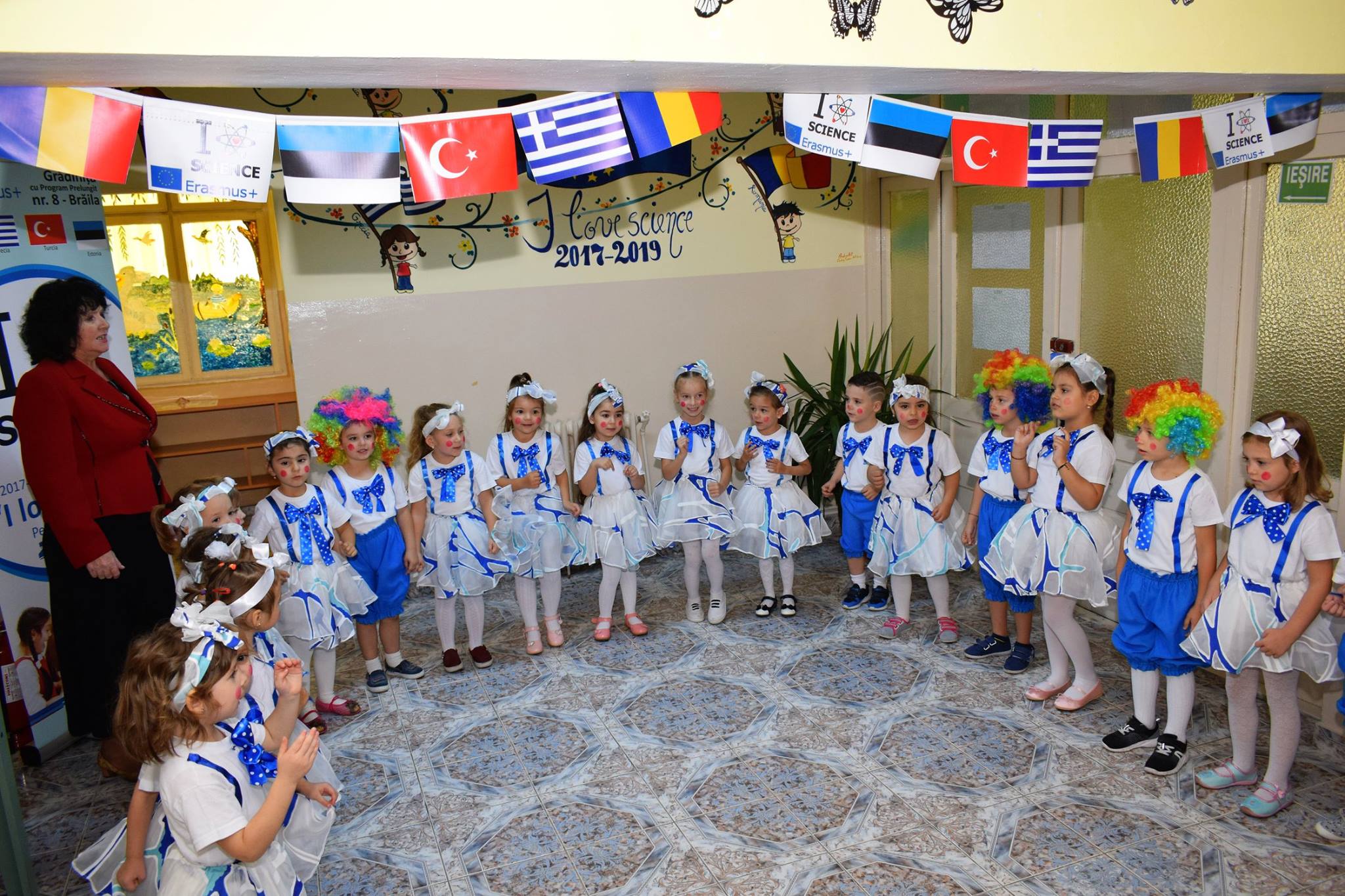 